Academic Taster WorkshopA Level Art & Humanities SubjectsStudent Booklet1. Quiz Firstly, have a look at these quiz questions and discuss with a partner or think about them on your own. (Answers at the end of the booklet)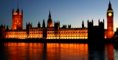 The Prime Minister of the United Kingdom has to be the leader of the political party who win the election– true or false? ​The Vedas are the oldest scriptures of which religion?​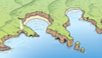 Which country has the largest coastline? 
Australia, Canada, Norway or Russia​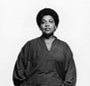 4. What are the two most aesthetically complementing colours? ​Which poet and feminist scholar wrote the often-shared quote:   ​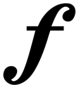   “The master's tools will never dismantle the master's house”?As a musician what do you do when you read the word Forte?​​ Nobility in the 16th century would often wear cosmetics containing poison – true or false?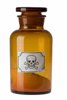 If a person's actions have bad consequences, it doesn't matter what their intentions were - true or False? ​Next, think about/discuss: In which subject/s do you think you might get to investigate these sorts of topic?2. Arts & Humanities Subjects – What is it like to study Arts & Humanities subjects at A Level?On the next few pages you will find some descriptions of A Level subjects. See if you can identify which subject each description belongs to.Write the number of each description in the grid provided belowYou should be able to find 3 descriptions belonging to each activity:A description or definition of the subjectReasons why you might choose to study the subject at A LevelA taste of what it’s like to study the subject at A Level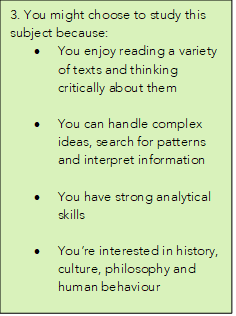 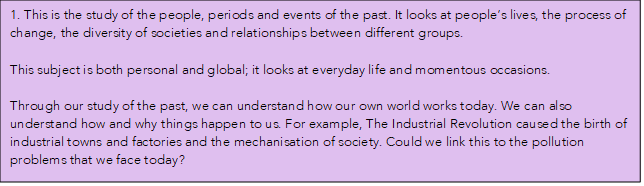 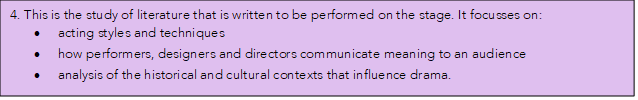 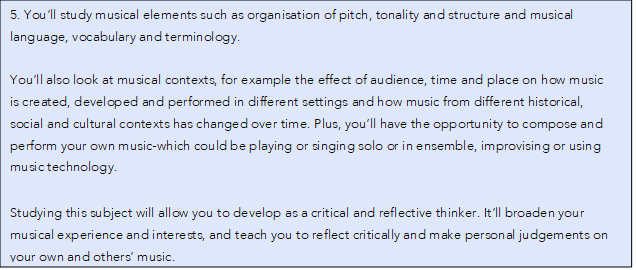 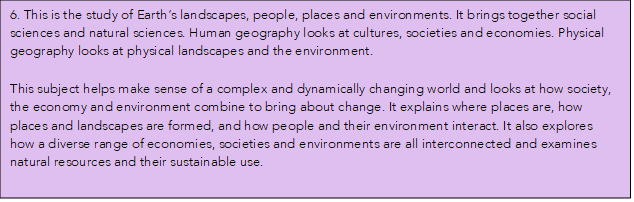 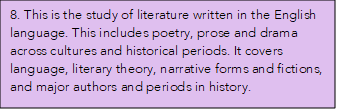 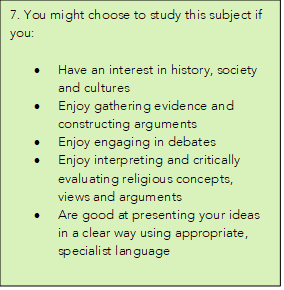 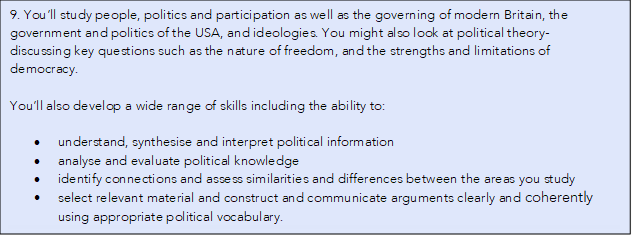 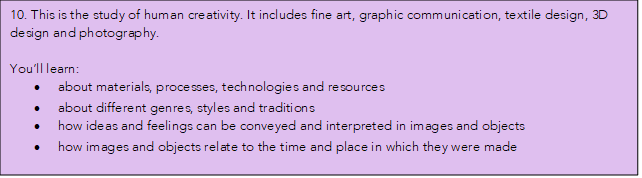 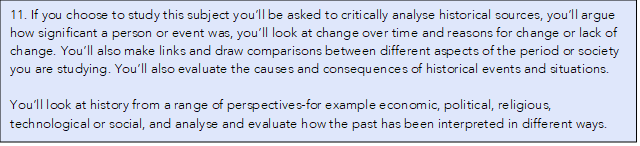 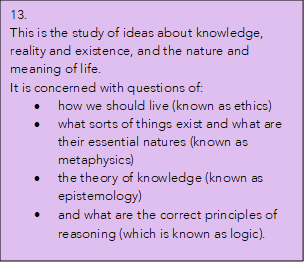 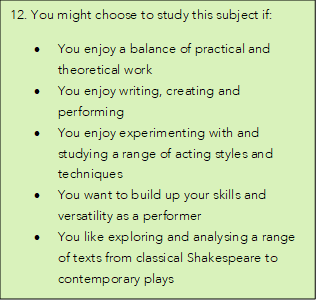 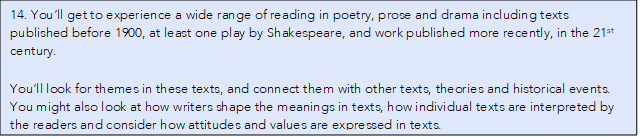 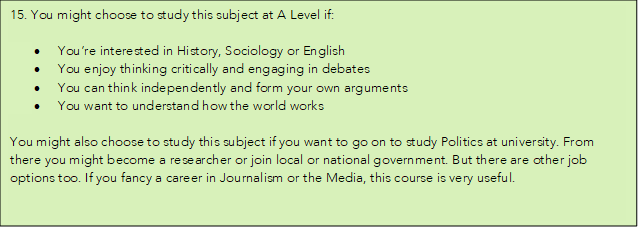 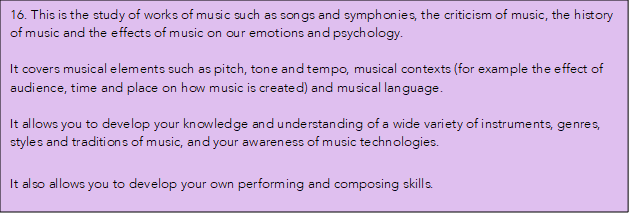 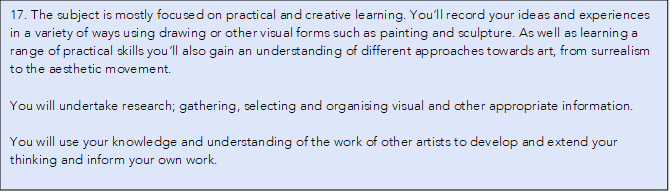 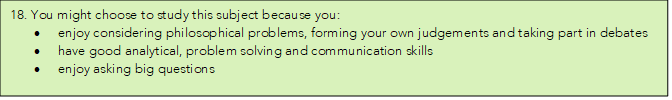 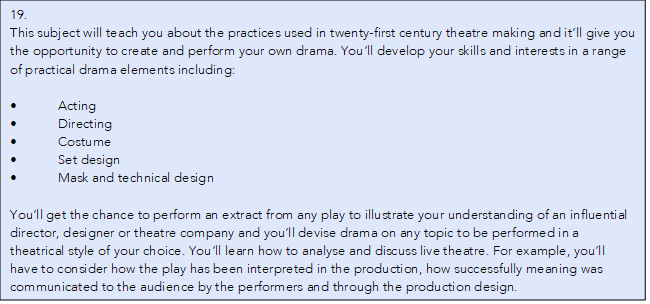 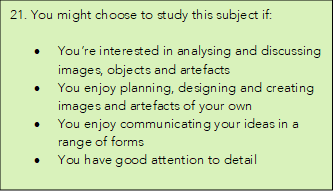 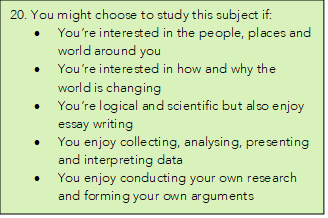 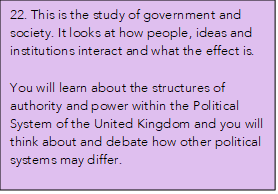 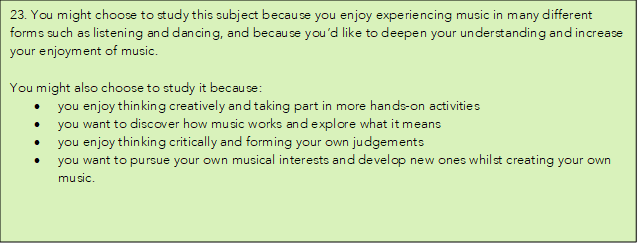 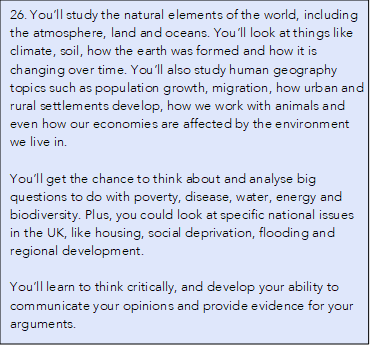 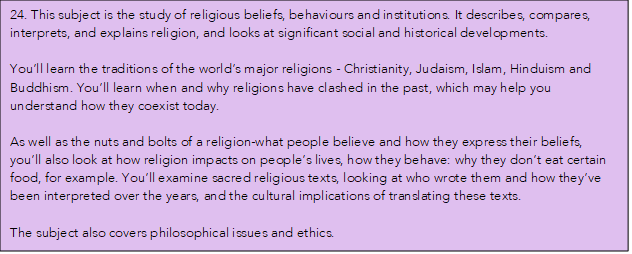 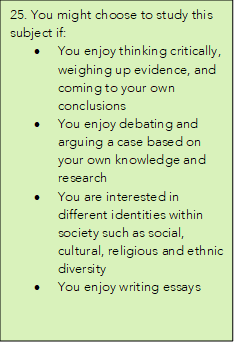 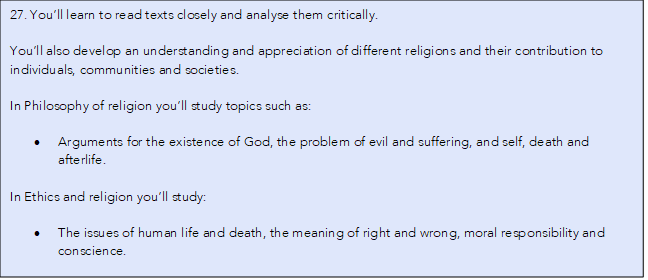 3. Academic Research ActivityChoose a subject you are interested in from the list below. Click on the links to download a selection of resources about a specific topic for you to investigate.Use the information in the resource pack to find out more about this topic.Answer the questions in the pack.EXTENSION: you can do your own additional wider research if you wish.4. Writing up your researchAcademic Word ListThis is a useful resource to help you to learn the words most needed to study at A Level and university.The list contains 570 words that are appear most frequently across a range of academic texts.The list does not include words that are in the most frequent 2000 words of English. List 1List 2List 3Choose 2-3 words from the list.How would you use each of these words in a sentence?1. ……………………………………………………………………………………………………………………………………………………………………………………………………………………………………………………………………………………………………….2. ……………………………………………………………………………………………………………………………………………………………………………………………………………………………………………………………………………………………………….3. ……………………………………………………………………………………………………………………………………………………………………………………………………………………………………………………………………………………………………….Write a short text (around 300 words) about the topic you have been researching.Use the answers you found in the research pack you were using during the last activity.Select and summarise the most interesting and important points (for example, pick one thing that surprised you or one thing you learnt that you didn’t know before)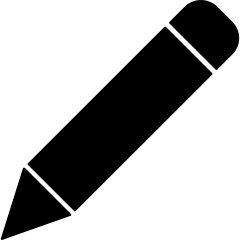 Make sure your text gives the reader/listener a clear and accurate summary of your research topic.Write your summary here: …………………………………………………………………………………………………………………………………………………………………………………………………………………………………………………………………………………………………………………………………………………………………………………………………………………………………………………………………………………………………………………………………………………………………………………………………………………………………………………………………………………………………………………………………………………………………………………………………………………………………………………………………………………………………………………………………………………………………………………………………………………………………………………………………………………………………………………………………………………………………………………………………………………………………………………………………………………………………………………………………………………………………………………………………………………………………………………………………………………………………………………………………………………………………………………………………………………………………………………………………………………………………………………………………………………………………………………………………………………………………………………………………………………………………………………………………………………………………………………………………………………………………………Editing your writingRead your text aloud Does it make sense?Does your text give the reader/listener a clear and accurate summary of your research topic? Are there any spelling/grammar mistakes that need correcting? Have you used between 5 and 10 words from the ‘Academic Word List’ Is your text no more than 300 words?You can write your edited version below.…………………………………………………………………………………………………………………………………………………………………………………………………………………………………………………………………………………………………………………………………………………………………………………………………………………………………………………………………………………………………………………………………………………………………………………………………………………………………………………………………………………………………………………………………………………………………………………………………………………………………………………………………………………………………………………………………………………………………………………………………………………………………………………………………………………………………………………………………………………………………………………………………………………………………………………………………………………………………………………………………………………………………………………………………………………………………………………………………………………………………………………………………………………………………………………………………………………………………………………………………………………………………………………………………………………………………………………………………………………………………………………………………………………………………………………………………………………………………………………………………………………………………………Quiz answers:FALSE – There is no law that says the Prime Minister must be the leader of the party who wins the general election. The position, including this convention, evolved over time, and is maintained through long standing tradition rather than any official legal document. 
The Vedas are a large body of religious writings from Hinduism and are some of the earliest works of Sanskrit literature. There are four Vedas, with each having four sections.
Canada - Although Canada is only the second largest country by territory, it has the longest coastline in the world. The coastline of Canada measures approximately 202,080 km over double that of Norway in second with a coastline of 83,281 km.In colour theory Blue and Orange are often considered to be the most complementing colours. Like all complementing colours they site opposite each other on a colour wheel, but as a pair have the highest level of contrast giving an easily achievable eye-catching effect. Look out for the pairing in artwork, on movie posters, and even in influencer posts on Instagram.   Audre Lorde – Lorde was an American writer, librarian and activist who dedicated her work and life to exploring and challenging issues of racism, sexism, homophobia, and classism.  
Play loudly- Meaning literally strong in Italian, in music forte instructs a musician to add emphasises to a section by playing strongly and loudly.   
True – cosmetics could often contain mercury, lead and arsenic leading to metal poisoning. The wearers aim was to achieve a silvery gleaming complexion but often instead got paralysis, madness or even sometimes death.  
Just like most discussions from the discipline of philosophy the answer here is up for debate. If you were to study philosophy, utilitarianism would see this as true; value comes from how much actions create happiness or suffering, but Kantian Ethics argues this is false; the lasting impact or repercussions of one action can often be out of our control.  
. Subject grid answers:SubjectDescription or definition of the subjectWhy might you choose to study this subject?What is it like to study this subject at A Level?Art & DesignMusicDramaEnglish LiteratureHistoryGeographyReligious Studies PoliticsPhilosophySubjectResource Pack LinksArt & DesignArt & Design Resource Pack.docxMusicMusic Resource Pack.docxDramaDrama Resource Pack.docxEnglish LiteratureEnglish Literature Resource Pack.docxHistoryHistory Resource Pack.docxGeographyGeography Resource Pack.docxReligious StudiesReligious Studies Resource Pack.docxPoliticsPolitics Resource Pack.docxPhilosophyPhilosophy Resource Pack.docxaccessadequateannualapparentapproximatedattitudesattributedcivilcodecommitmentcommunicationconcentrationconferencecontrastcycledebatedespitedimensionsdomesticemergederrorethnicgoalsgrantedhencehypothesisimplementationimplicationsimposedintegrationinternalinvestigationjoblabelmechanismobviousoccupationaloptionoutputoverallparallelparametersphasepredictedprincipalpriorprofessionalprojectpromoteregimeresolutionretainedseriesstatisticsstatusstresssubsequentsumsummaryundertakenacademicadjustmentalteramendmentawarecapacitychallengeclausecompoundsconflictconsultationcontactdeclinediscretiondraftenableenergyenforcemententitiesequivalentevolutionexpansionexposureexternalfacilitatefundamentalgeneratedgenerationimageliberallicencelogicmarginalmedicalmentalmodifiedmonitoringnetworknotionobjectiveorientationperspectivepreciseprimepsychologypursueratiorejectedrevenuestabilitystylessubstitutionsustainablesymbolictargettransitiontrend versionwelfarewhereasabstractaccurateacknowledgedaggregateallocationassignedattachedauthorbondbriefcapablecitedcooperativediscriminationdisplaydiversitydomaineditionenhancedestateexceedexpertexplicitfederalfeesflexibilityfurthermoregenderignoredincentiveincidenceincorporatedindexinhibitioninitiativesinputinstructionsintelligenceintervallecturemigrationminimumministrymotivationneutralneverthelessoverseasprecedingpresumptionrationalrecoveryrevealedscopesubsidiarytapestracetransformationtransportunderlyingutilitySubjectDescription or definition of the subjectWhy might you choose to study this subject?What is it like to study this subject at A Level?Art & Design102117Music16235Drama41219English Literature8314History12510Geography62026Religious Studies24727Politics22159Philosophy13182